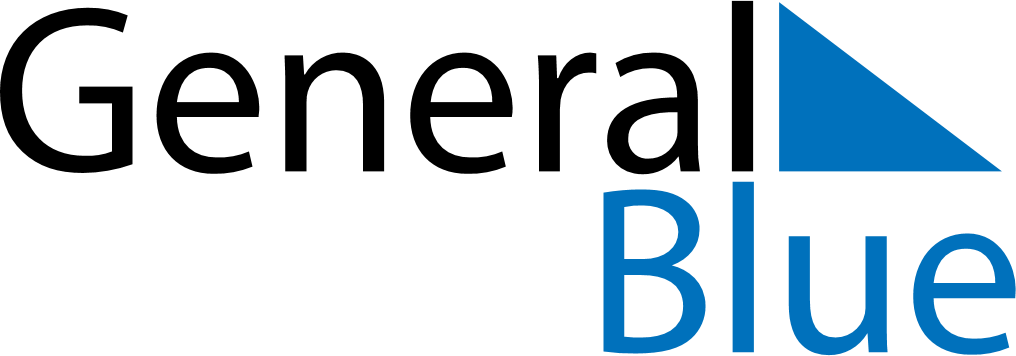 November 2019November 2019November 2019Saint BarthelemySaint BarthelemyMONTUEWEDTHUFRISATSUN123All Saints’ Day4567891011121314151617Armistice Day18192021222324252627282930